Методические рекомендации по использованию приема мнемотехники (мнемотаблица) для развития речи и памяти для обучающихся с ОВЗ.  Использование приемов мнемотехники для пересказа текста с обучающимися ОВЗУчите ребёнка каким-нибудь неизвестным ему пяти словам-он будет долго мучиться, но свяжите двадцать таких словс картинками, и он их усвоит на лету.К.Д.УшинскийПри пересказе текста   большинство учеников сталкиваются с различными речевыми проблемами:Непоследовательность пересказа (рассказ о событиях с нарушением порядка, в котором они происходили);Фактические ошибки (рассказ о событиях, которые не упоминаются в тексте, искажение имен героев и т.п.);Смешение краткого и подробного пересказов (одна часть текста пересказывается слишком сжато, другая — необоснованно детально);Речевые ошибки (неверное использование слов, нарушение связи слов в предложениях, ошибки при построении предложений, тавтология — многократные повторы одних и тех же слов).Неумение составлять длинные, сложноподчиненные предложения – речь ребенка состоит исключительно из простых, лаконичных предложений.Ребенок не может самостоятельно сформулировать логически правильное и завершенное предложение.Минимальный, бедный словарный запас, который не соответствует возрастной категории ребенка.Использование на уроках коррекционно — развивающих заданий помогают учителю решают многие задачи: развитие фонематического, слогового анализа и синтеза; закрепление знаний звуко-буквенных обозначений; формирование словарного запаса и грамматического строя речи, связной речи; развитие важнейших психических процессов – восприятия, внимания, памяти, понятийного мышления. Дети учатся видеть, слышать, рассуждать. Способствует постепенному развитию интереса к чтению. Развивается их способность к переносу полученных интеллектуальных навыков на незнакомый материал. Предложенные задания имеют разный уровень сложности, что позволяет выбирать и составлять те, которые соответствуют возможностям ученика. Задания можно использовать как на уроке, так и в качестве домашнего задания.Рекомендации по работе с текстом:1. При подготовке к чтению  важно организовывать наглядно-практическую деятельность обучающихся или проводить соответствующую беседу , так, чтобы учащиеся могли правильно воспринять самих героев и их действия.2. Чтение  учителем.3. Выясняются значения непонятных слов (словарная работа), которые могут быть объяснены учителем или самим обучающимся.4. Деление  текста на части. 5. Чтение текста учащимися.6. Анализ содержания текста.7. Пересказ с использование мнемотаблицы.Разъяснение непонятных слов. Поэтическая речь несколько отличается от привычной разговорной манеры. В стихотворениях, текстах, сказках …. часто встречаются малопонятные или устаревшие слова и выражения, сложно сконструированные фразы. В произведении, заучиваемом на память, все должно быть понятно. Для облегчения восприятия следует разобраться с «непонятостями». Например, изучая стихотворение А. Пушкина «Я памятник себе воздвиг нерукотворный», стоит поинтересоваться и узнать, что: Александрийский столп – это памятник царю Александру I в Санкт-Петербурге; слово «пиит» устаревшее «поэт»; а тунгусы – не имеют отношения к Тунгусскому метеориту, это название народа «эвенки». После предварительного разбора, становится понятно, о чем говорится в стихотворении и его содержание легко представить в воображении. Иногда кроме разъяснения слов, не мешает познакомиться с историей написания и литературным анализом произведения. Это расширяет представление о смысле написанного.Мнемотехника (или мнемоника) - это совокупность приемов и способов, облегчающих запоминание и увеличивающих объем памяти путем образования искусственных ассоциаций.	При пересказе с помощью мнемотаблиц, ученики видят всех действующих лиц, и свое внимание концентрируют на правильном построении предложений, на воспроизведении в своей речи необходимых выражений.Опора на картинку или пиктограмму способствует активизации у ученика зрительного и слухового внимания, способствует лучшему запоминанию и осмыслению текста, помогает точнее воспроизводить последовательность событий, делает высказывания обучающегося более выразительными, эмоциональными, информативными и даже формирует навык контроля и самоконтроля за построением высказываний.• Перекодировать информацию из визуальной в абстрактную и наоборот;• Выстраивать логическую цепочку событий и воспроизводить историю в правильном порядке (начало – середина — завершение);• Обогащает словарный запас;• Помогает развивать логическое мышление, память , внимание;• Развивает воображение, слуховую и зрительную память;• Помогает составлять длинные описательные предложения и согласовывать времена.Использование приема мнемотехники (мнемотаблица) для пересказа текста на уроке "Литературное чтение " 3 класс. Русская народная сказка «Болтливая баба»1. Предложить обучающемуся прочитать название сказки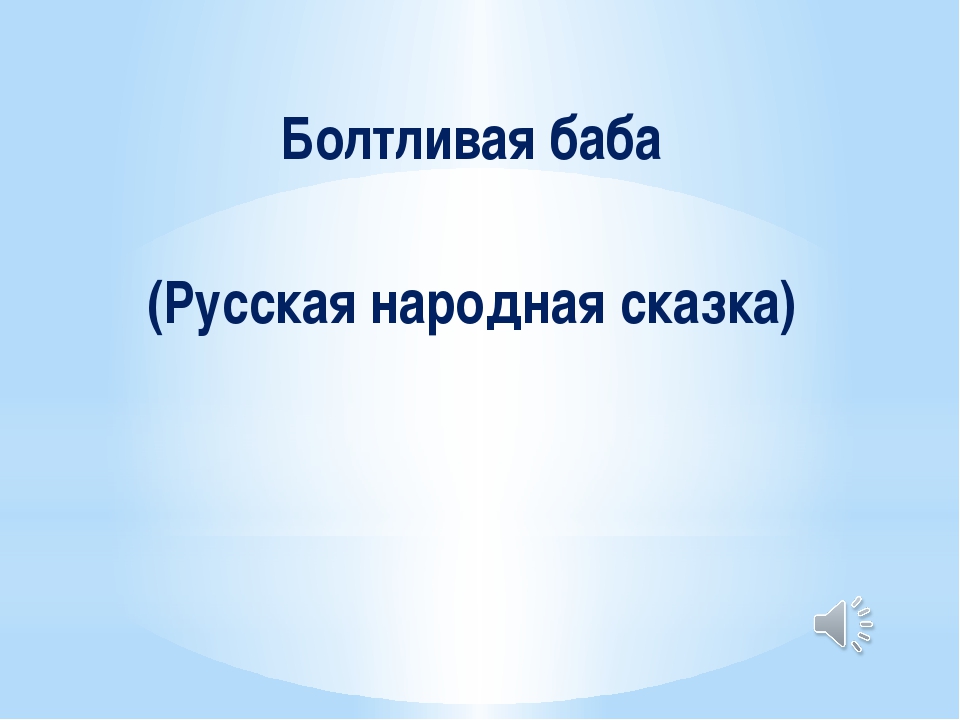 2. Пересказ текста с использованием мнемотаблицы.Использование приема мнемотехники (мнемотаблица) для развития речи и памяти (рассказ, пересказ текста) на уроке "Окружающий мир" 2 класс. Тема: «Голубая планета Земля. Представление о Земле, как о планете. Общее представление о форме и размерах Земли».Использовании мнемотаблицы при заучивании стихотворения.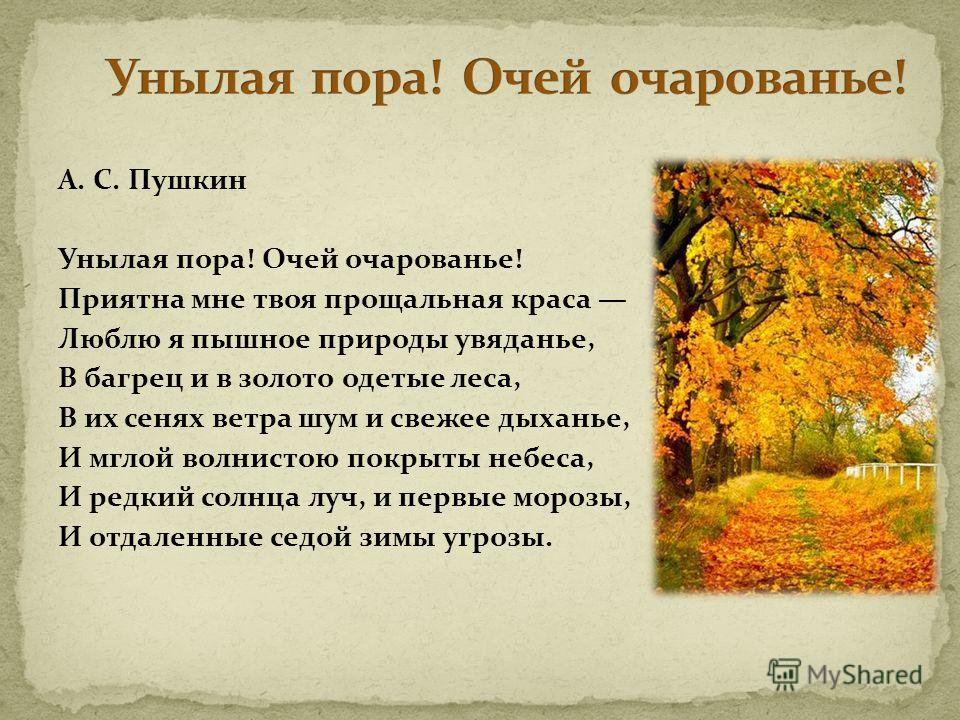 Вариант1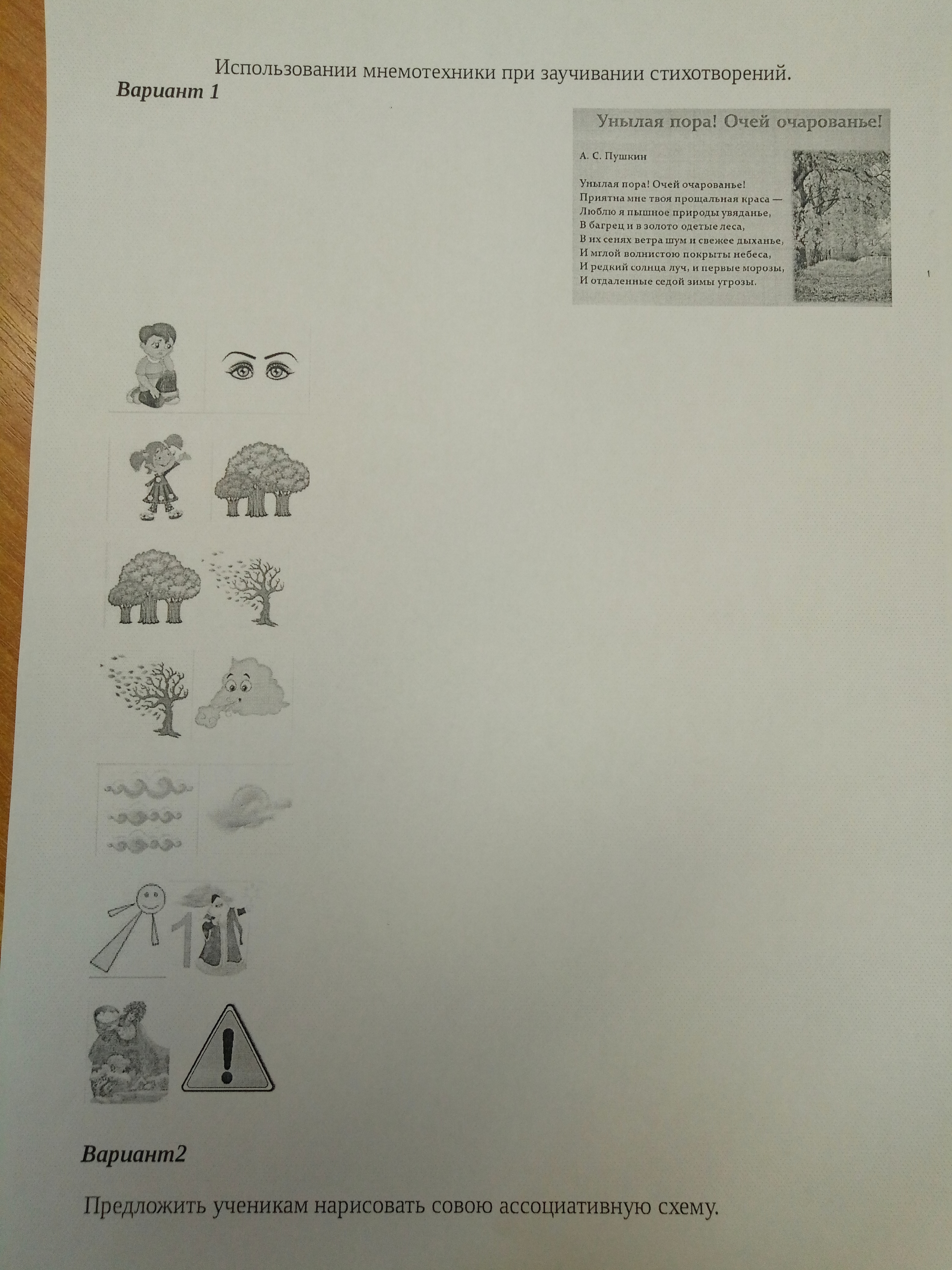 Вариант2Предложить ученикам нарисовать совою ассоциативную схему. При использовании мнемотаблиц  на уроках,  у обучающихся с ОВЗ появляется интерес к чтению, пересказу текста, заучиванию стихотворения.1.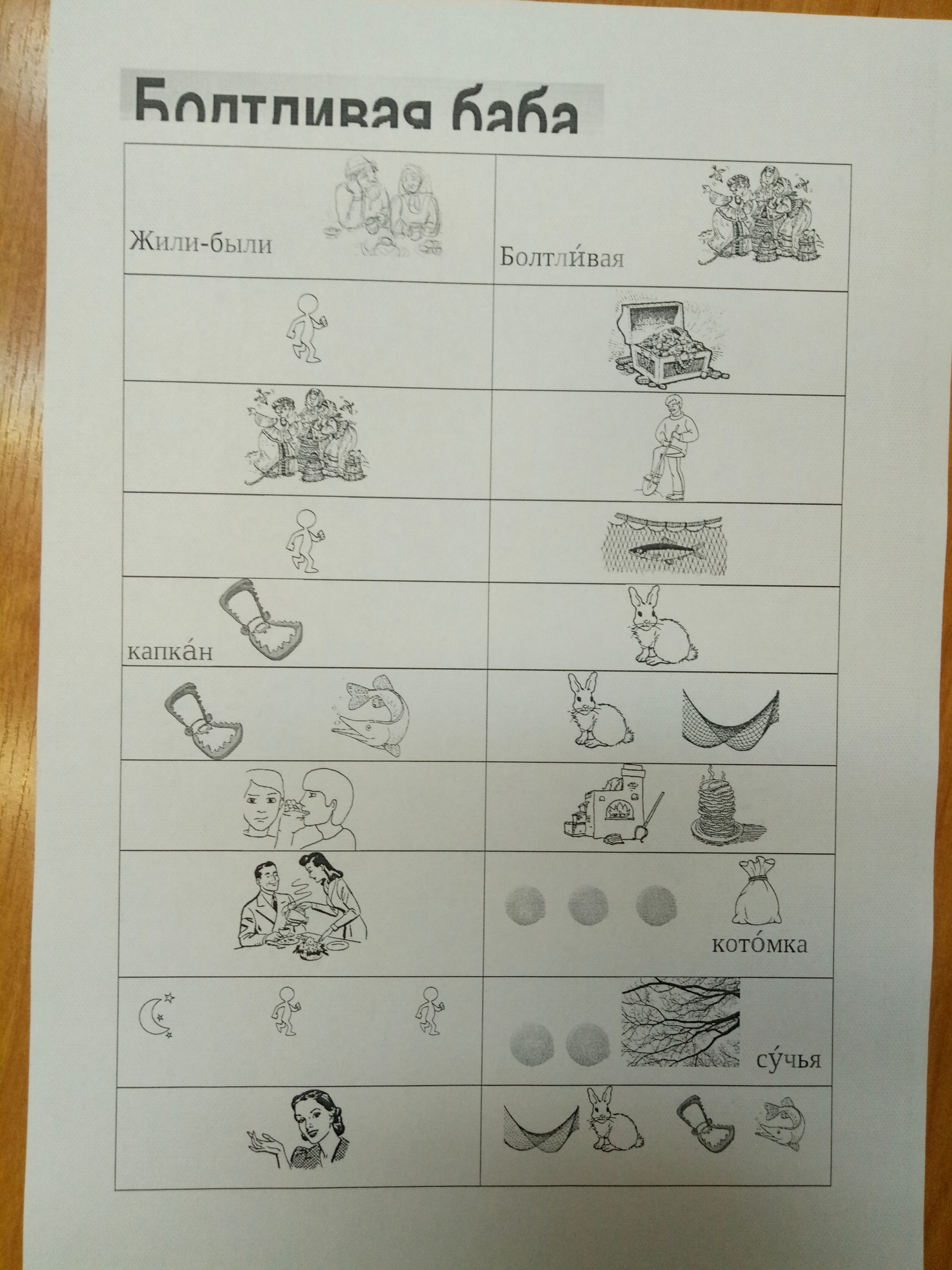 2.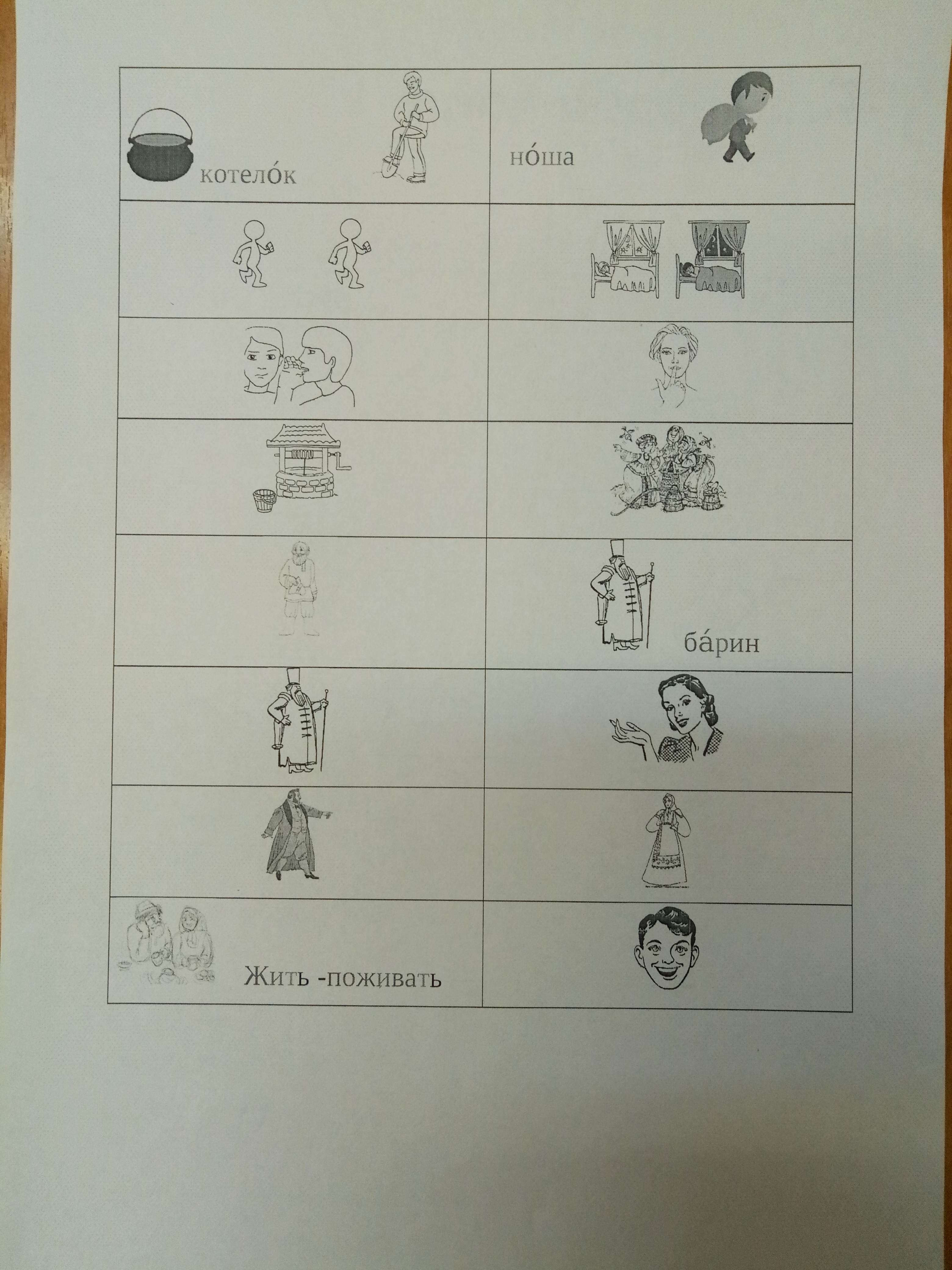 Текст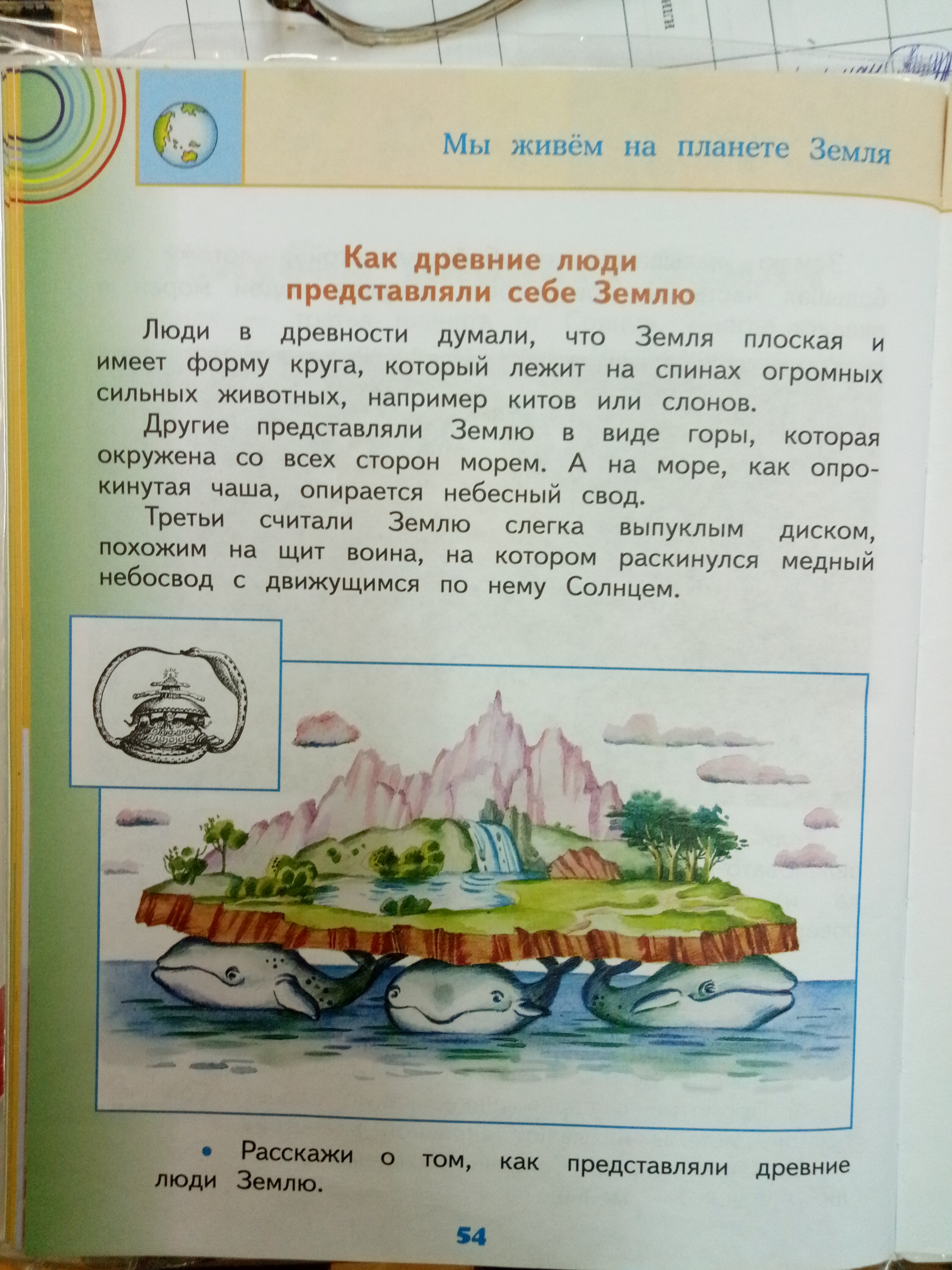 Таблица для составления рассказа, пересказа текста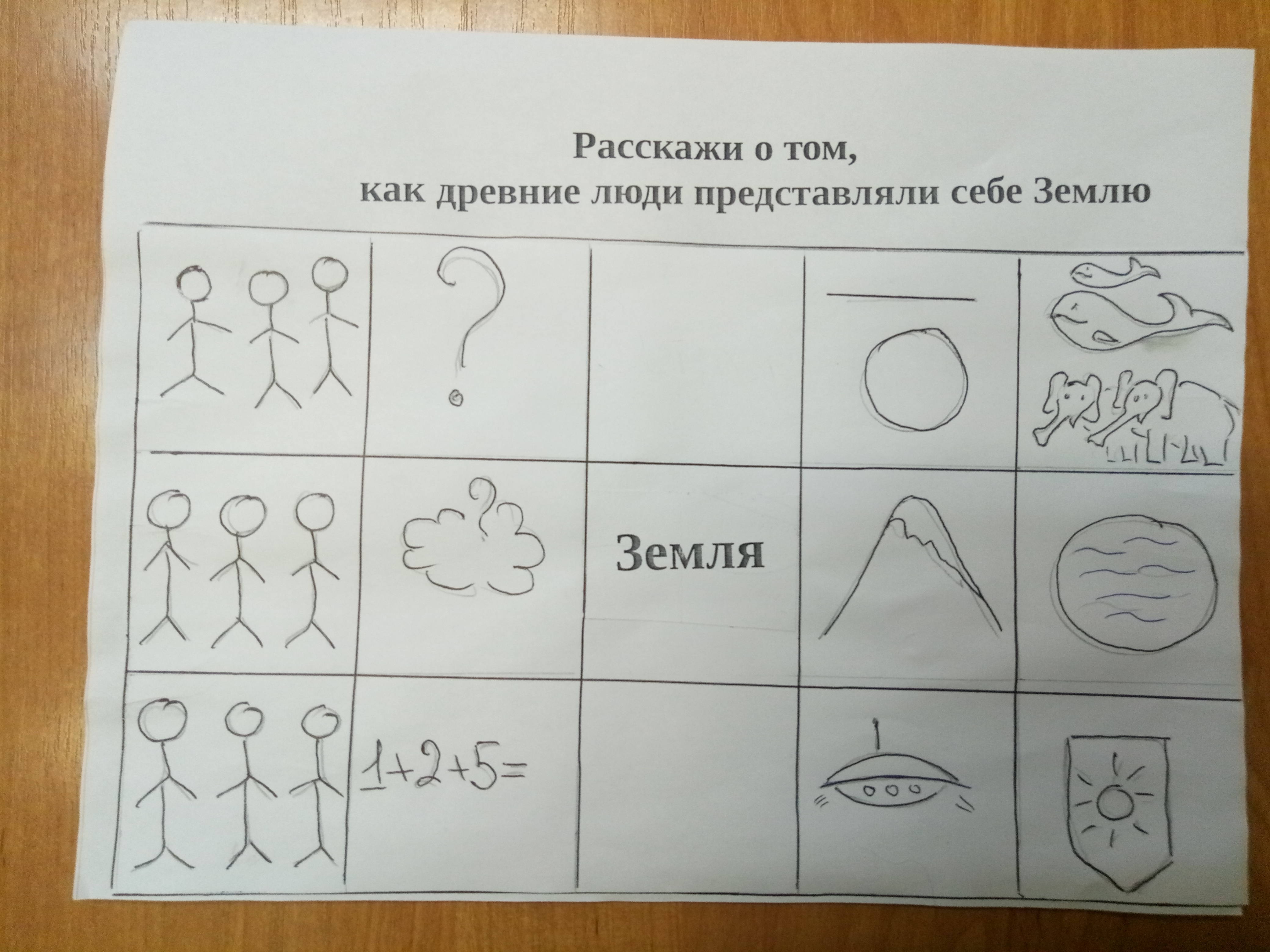 